FICHE INITIALE DE DEPOT DE SUJET DE THESE D’EXERCICEANNEXE 1A déposer au service de Scolarité dès que le sujet a été choisi (A remplir informatiquement)SUJETThème(s) abordé(s) et mots-clefs : 	Titre prévu : 	Date de choix du sujet : 	Date prévue pour la soutenance : 	ETUDIANTNOM & Prénoms : 	Dernière année d’étude (6ème année) : 	 Filière :	Email personnel (non universitaire) : (obligatoire pour réponse)Numéro étudiant : ………………………………………DIRECTEUR(S) DE THESE (si industriel, obligation d’avoir en plus un directeur de thèse universitaire)NOM du Directeur de thèse (Universitaire) : 	Localisation : 	Commentaires éventuels : 	NOM du Directeur de thèse (Industriel): Localisation : 	Commentaires éventuels : 	A Tours, le 	Signature de l’étudiant		Signature du (des) Directeur(s) de thèse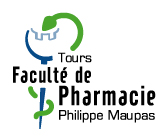 